.Intro: 32 countsS1 [1-8] CROSS POINT, SIDE, HEEL OUT-IN, 1/4 R TURN APPLE JACKS, COASTER STEPS2 [9-16] KNEE POP WALK×4, TOUCH-HITCH×3, SIDE, CROSS TOUCHS3 [17-24] STEP, 1/2 L TURN SIDE, KICK, CROSS, BACK, DIAGONAL BACK SLIDE STEP-TOUCH×2S4 [25–32] BACK×3, 1/4 L TRUN SWEEP, JAZZ BOXNO TAG! NO RESTART! - HAVE FUN!Contacts: hyunahheesun@naver.comLast Update - 13th Feb. 2018Love Scenario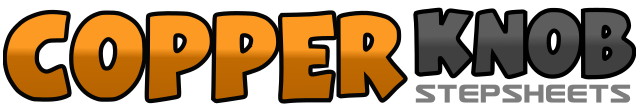 .......Count:32Wall:2Level:Improver.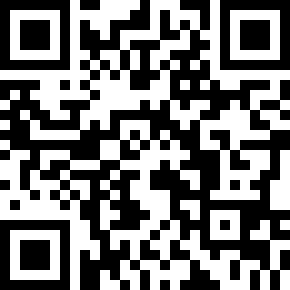 Choreographer:Hyun Ah Lee (KOR) & Hee Sun Lee (KOR) - January 2018Hyun Ah Lee (KOR) & Hee Sun Lee (KOR) - January 2018Hyun Ah Lee (KOR) & Hee Sun Lee (KOR) - January 2018Hyun Ah Lee (KOR) & Hee Sun Lee (KOR) - January 2018Hyun Ah Lee (KOR) & Hee Sun Lee (KOR) - January 2018.Music:LOVE SCENARIO (사랑을 했다) - iKONLOVE SCENARIO (사랑을 했다) - iKONLOVE SCENARIO (사랑을 했다) - iKONLOVE SCENARIO (사랑을 했다) - iKONLOVE SCENARIO (사랑을 했다) - iKON........1-2Point R step across L(1), step R to R side(2)3-4Both heel out(3), both heel center(4)5&6Swivel L toes to L & Swivel R heel to L(5), Recover in centre(&), 1/4 R turning Swivel R toes to R & Swivel L heel to R(6) [3:00]7&8step R back (7), step L next to R(&), step R forward(8)1-2Step L forward popping R knee forward(1) ,Step R forward popping L knee forward(2)3-4Step L forward popping R knee forward(3) , Step R forward popping L knee forward(4)5&6&Step touch L side(5) , step R side & step L hicth(&), step touch L side(6) , step R side & step L hicth(&) [Moving in the 12:00 direction, body 3:00, facing 12 :00]7&8&Step touch L side(7) , step R side & step L hicth(&), step L side(8), point R step across LF (&)1-2Step on R(1), make 1/2 L turn step L side(2)[3:00]3&4Step R kick(3), cross R over L(&), step L back(4)5-6Large step R to diagonal R back(5) , step L touch R beside(6)7-8Large step L to diagonal L back(7) , step R touch L beside(8)1&2Step R back(ball)(1), step L back(ball)(&), step R back(2)3-4Step L forward(3), make 1/4 sweep R from back to forward(4)5-6Cross R over L(5), step L back (6)7-8Step R to R side(7), step L forward(8)